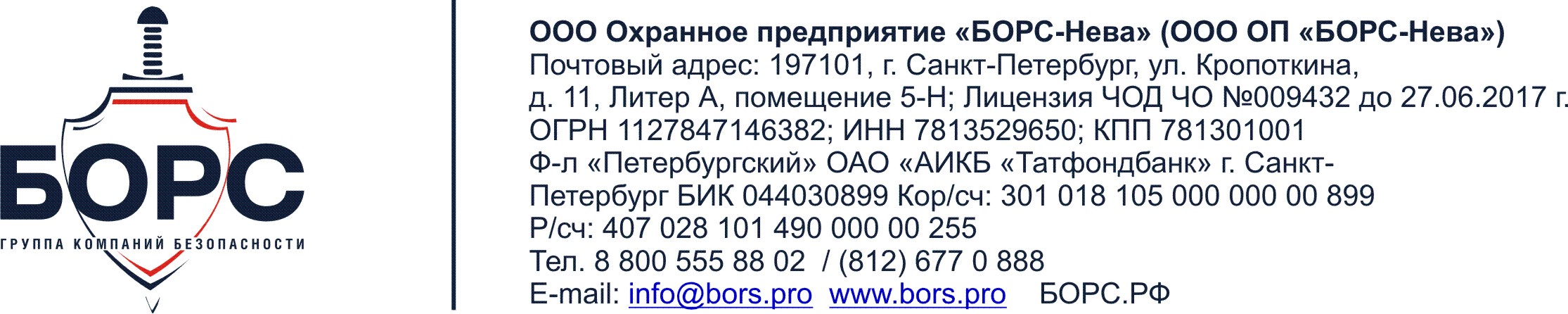 РеквизитыООО Охранное предприятие «БОРС-Нева» (ООО ОП «БОРС-Нева»)Юр. адрес: 197101, г. Санкт-Петербург, ул. Кропоткина, д. 11, литер В, пом.НФакт. адрес: 197101, г. Санкт-Петербург, ул. Большая Пушкарская, д. 41ОКВЭД 74.60ИНН 7813529650 КПП 781301001  ОКАТО 40288566000Филиал "Петербургский" ОАО "АИКБ "Татфондбанк" г. Санкт-ПетербургБИК 044030899 к/сч 30101810500000000899р/сч 40702810149000000255Генеральный директор Полунин Николай Яковлевич